MINUTES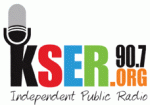 KSER Foundation Board MeetingTuesday,  February 13, 2018KSER Studios, 2623 Wetmore Ave, Everett, WAMINUTES6:45				Call to OrderBoard members present were:  Nina Martinez; Larry McKeeman;   Daniel Graham; Eric Fetters-Walp; Erin Monroe (by phone); Ed GaspariniStaff members present: Tom ClendeningGuests present: Christopher PeaseGeneral Manager’s ReportThe General Manager  provided an update March 1 Pledge Drive planningDiscussed plan to use a vendor for IT support for KSER.Discussed start of 2018 Broadcast Class which includes 15 studentsFinalizing contract for Snohomish County Video project.Treasurer’s ReportUpdated financial picture thru January 2017Need more time to complete reports before monthly reports will be readyTreasurer recommended approving plan to pay some bills electronically; motion to do so was made by Erin; 2nd by Daniel; approved unanimouslyApproval of January minutesLarry moved that we approve the minutes for January  meeting. Eric seconded.  There was no discussion.  The minutes were approved unanimously.New BusinessNina has been in Olympia talking with lawmakers about state funding for KSER. Is also reaching out to Mayor of Everett and other city leaders. Planning discussions with Tulalip as well.Erin has meetings scheduled with two potential board members.The board discussed board meeting days/times and it was agreed that sticking with meetings on the 2nd Tuesday of each month is the best option.Signal Boosters:  Daniel reported that the group has reorganized somewhat; Maire Atkison has joined the group and they are continuing to focus on scheduling concerts and other events that can raise money for KSERPublic CommentChris Pease reported on his landscaping business.7:45 				Adjourn